MEETING DOCUMENT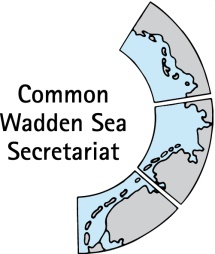 Task Group Management (TG-M) 21 June 2022Online meetingAgenda Item:	5.1 Subject:	Progress report TG-MDocument No.:	TG-M22-3/5.1Date:	16 June 2022Submitted by:		CWSSThis document contains a draft progress report of the Task Group Management (TG-M) for updating and submission to the Wadden Sea Board 37 meeting in August 2022. Proposal:	TG-M is invited to note the information Task Group Management (TG-M) progress report to WSB 37Since WSB 36, the TG-M has progressed on (3, 7, 8, 9, 10, 11), respectively accompanied/supported (1, 2, 4, 5, 6, 12, 13 and 14) the following specific items:Flyway & Breeding BirdsThe East Atlantic Flyway (EAF) assessment report was published at the end of April. An infographic was produced in English and French summarizing the key outcomes of the report.The EAF Youth Forum is taking place on 9-10 July 2022 with participants from the Netherlands and Germany. No applicants from Denmark.Data entry is still ongoing in Lower Saxony and Schleswig-Holstein. The aim is for all data to become available by the end of the summer, so trend analysis can be conducted.Proposal: WSB is invited to note the information.Fish targets / SwimwayThe chair of the Expert Group Swimway (EG-Swimway) has prepared a first draft of a midterm review of the Swimway Vision Action Programme. This will be discussed at the next meeting of EG-Swimway beginning of July 2022.EG-Swimway plans following-up on the successful Swimway conference 2019, by organising a second conference in the year 2024. A conference committee is seeking collaboration with fish related activities and projects, e.g., combined with the final event of the Dutch Swimway Waddentools project. This will allow shared effort and costs.The Swimway historical reference (SHIRE) project is on-going and trilateral students are completing gathering of historical data on fish in the Wadden Sea. These will be integrated into a final report. The students are considering a (video) contribution to the Trilateral Youth Conference scheduled for 1-4 September 2022.Proposal: WSB is invited to note the information.Wardening & managementThe wardening workshop envisaged for April 2022 under lead of Dutch TG-M members will be postponed to fall 2022. Proposal: WSB is invited to note the information.Seal Management PlanThe Expert Group Marine Mammals is preparing a new Seal Management Plan under the Convention on Migratory Species (CMS) Wadden Sea Seals Agreement, aiming for close cooperation amongst the parties in order to achieve and maintain a favourable conservation status for the harbour seal population in the Wadden Sea.The new grey seal report has been finalized and will be published on the 1 July 2022. Pup numbers continue to increase, adult numbers have stabilized in the last years. A trilateral stranding workshop with experts and managers from the three Wadden Sea countries is planned in October to harmonize protocols for data collection, allowing analysis at the trilateral level.Proposal: WSB is invited to note the informationHarbour porpoisesNo progress since WSB 35, but the stranding workshop will also cover the harbour porpoises.Alien SpeciesThe Expert Group Alien Species held a meeting on 15 June 2022 to proceed with the TMAP monitoring proposal and a management guideline for the use of eDNA for monitoring. The group also discussed the draft workplan for 2022/23 on basis of already agreed activities and also under consideration of the recommendations of the 15th ISWSS.Sustainable FisheriesTo be discussed at TG-M 22-3. Aim is completion of status and possibly the organization of a topical meeting with fisheries experts to bring the assessment of the Framework Sustainble Fisheries forward. Proposal: WSB is invited to note the information.Marine litterTo be discussed at TG-M 22-3: TG-M is preparing a roadmap for implementation of the recommendations of the trilateral inventory on marine litter related policies and activities in the Trilateral Wadden Sea Region and recommendations.Proposal: WSB is invited to note the information EnergyTo be discussed at TG-M 22-3.Ports and shippingTo be discussed at TG-M 22-3.Natura 2000 roof reportTo be discussed at TG-M 22-3.Single integrated management plan (SIMP)The single integrated management plan is now in Consultation (see WSB 35). No recent activities by TG-M.Quality Status Report (QSR)The QSR thematic reports energy and shipping are being prepared for uploading. The thematic report on fisheries is in first revision by the authors. Proposal: WSB is invited to note the information.